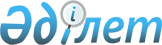 О внесении изменений в решение районного маслихата от 21 декабря 2012 года № 8/79 "О районном бюджете на 2013-2015 годы"Решение Мунайлинского районного маслихата Мангистауской области от 12 декабря 2013 года № 17/186. Зарегистрировано Департаментом юстиции Мангистауской области 13 декабря 2013 года № 2313      Примечание РЦПИ.

      В тексте документа сохранена пунктуация и орфография оригинала.      В соответствии с Бюджетным кодексом Республики Казахстан от 4 декабря 2008 года, Законом Республики Казахстан от 23 января 2001 года «О местном государственном управлении и самоуправлении в Республике Казахстан» и решением областного маслихата от 10 декабря 2013 года № 13/189 «О внесении изменений в решение областного маслихата от 7 декабря 2012 года № 7/77 «Об областном бюджете на 2013-2015 годы» (зарегистрировано в Реестре государственной регистрации нормативных правовых актов от 11 декабря 2013 года за № 2311) районный маслихат РЕШИЛ:



      1. Внести в решение районного маслихата от 21 декабря 2012 года № 8/79 «О районном бюджете на 2013-2015 годы» (зарегистрировано в Реестре государственной регистрации нормативных правовых актов от 10 января 2013 года за № 2191, опубликовано в газете «Мұнайлы» от 18 января 2013 года № 4-6 (325-327) следующие изменения:



      пункт 1 изложить в новой редакции:

      «Утвердить районный бюджет на 2013 год согласно приложению 1 в следующих объемах:

      1) доходы – 7 306 275 тысяч тенге, в том числе по:

      налоговым поступлениям – 2 695 321 тысяч тенге;

      неналоговым поступлениям – 95 689 тысяч тенге;

      поступлениям от продажи основного капитала – 377 198 тысяч тенге; 

      поступлениям трансфертов – 4 138 068 тысяч тенге;

      2) затраты – 7 542 645 тысяч тенге; 

      3) чистое бюджетное кредитование – 270 579 тысяч тенге, в том числе:

      бюджетные кредиты – 300 369 тысяч тенге; 

      погашение бюджетных кредитов – 29 790 тысяч тенге;

      4) сальдо по операциям с финансовыми активами – 0 тенге, в том числе:

      приобретение финансовых активов – 0 тенге;

      поступления от продажи финансовых активов государства – 0 тенге;

      5) дефицит (профицит) бюджета – 506 949 тысяч тенге;

      6) финансирование дефицита (использование профицита) бюджета – 506 949 тысяч тенге.»



      в пункте 2:

      в подпункте 1) цифру «100» заменить цифрой «85,2»;

      в подпункте 2) цифру «100» заменить цифрой «0»;

      в подпункте 3) цифру «100» заменить цифрой «0»;

      в подпункте 4) цифру «100» заменить цифрой «84,2». 



      приложение 1 указанного решения изложить в новой редакции согласно приложению к настоящему решению.

      2. Настоящее решение вводится в действие с 1 января 2013 года.

 

       Председатель сессии                     М. Картабаев      Секретарь

      районного Маслихата                     Б. Назар

 

       «СОГЛАСОВАНО»

      Руководитель государственного

      учреждения «Мунайлинский

      районный отдел экономики и финансов»

      Ш. Сұңғат

      12 декабря 2013 год

 

 

Приложение

к решению районного маслихата

от 12 декабря 2013 года № 17/186 Районный бюджет на 2013 год

 
					© 2012. РГП на ПХВ «Институт законодательства и правовой информации Республики Казахстан» Министерства юстиции Республики Казахстан
				Кат.
Кл.
Подк.
Наименование
Сумма, тыс. тенге
111231. ДОХОДЫ7 306 2751НАЛОГОВЫЕ ПОСТУПЛЕНИЯ2 695 32101Подоходный налог701 9422Индивидуальный подоходный налог701 94203Социальный налог582 0611Социальный налог582 06104Hалоги на собственность1 356 2281Hалоги на имущество1 291 3163Земельный налог8 7154Hалог на транспортные средства56 0225Единый земельный налог17505Внутренние налоги на товары, работы и услуги43 3872Акцизы7 6503Поступления за использование природных и других ресурсов10 5104Сборы за ведение предпринимательской и профессиональной деятельности24 8855Налог на игорный бизнес34207Прочие налоги361Прочие налоги3608Обязательные платежи, взимаемые за совершение юридически значимых действий и (или) выдачу документов уполномоченными на то государственными органами или должностными лицами11 6681Государственная пошлина11 6682НЕНАЛОГОВЫЕ ПОСТУПЛЕНИЯ95 68901Доходы от государственной собственности10 5791Поступления части чистого дохода государственных предприятий1345Доходы от аренды имущества, находящегося в государственной собственности10 3797Вознаграждения по кредитам, выданным из государственного бюджета409Прочие доходы от государственной собственности2602Поступления от реализации товаров (работ, услуг)

государственными учреждениями, финансируемыми из

государственного бюджета11Поступления от реализации товаров (работ, услуг)

государственными учреждениями, финансируемыми из

государственного бюджета103Поступления денег от проведения государственных

закупок, организуемых государственными

учреждениями, финансируемыми из государственного

бюджета261Поступления денег от проведения государственных

закупок, организуемых государственными учреждениями,

финансируемыми из государственного бюджета2604Штрафы, пени, санкции, взыскания, налагаемые государственными учреждениями, финансируемыми из государственного бюджета, а также содержащимися и финансируемыми из бюджета (сметы расходов) Национального Банка Республики Казахстан 40 9781Штрафы, пени, санкции, взыскания, налагаемые государственными учреждениями, финансируемыми из государственного бюджета, а также содержащимися и финансируемыми из бюджета (сметы расходов) Национального Банка Республики Казахстан, за исключением поступлений от организаций нефтяного сектора 40 97806Прочие неналоговые поступления44 1051Прочие неналоговые поступления44 1053ПОСТУПЛЕНИЯ ОТ ПРОДАЖИ ОСНОВНОГО КАПИТАЛА377 19801Продажа государственного имущества, закрепленного за государственными учреждениями6 0211Продажа государственного имущества, закрепленного за государственными учреждениями6 02103Продажа земли и нематериальных активов371 1761Продажа земли361 7332Продажа нематериальных активов9 4434ПОСТУПЛЕНИЯ ТРАНСФЕРТОВ4 138 06802Трансферты из вышестоящих органов государственного управления4 138 0682Трансферты из областного бюджета4 138 068Фгр.
Адм.
Пр.
Наименование
Сумма, тыс. тенге
111232. ЗАТРАТЫ7 542 6451Государственные услуги общего характера270 453112Аппарат маслихата района (города областного значения)17 489001Услуги по обеспечению деятельности маслихата района (города областного значения)16 165002Создание информационных систем1 000003Капитальные расходы государственного органа324122Аппарат акима района (города областного значения)86 689001Услуги по обеспечению деятельности акима района (города областного значения)84 059002Создание информационных систем1 200003Капитальные расходы государственного органа1 430Аппарат акима села Мангистау123Аппарат акима района в городе, города районного значения, поселка, села, сельского округа19 152001Услуги по обеспечению деятельности акима района в городе, города районного значения, поселка, села, сельского округа16 715022Капитальные расходы государственного органа2 437Аппарат акима села Баянды123Аппарат акима района в городе, города районного значения, поселка, села, сельского округа14 750001Услуги по обеспечению деятельности акима района в городе, города районного значения, поселка, села, сельского округа13 377022Капитальные расходы государственного органа1 373Аппарат акима сельского округа Кызылтобе123Аппарат акима района в городе, города районного значения, поселка, села, сельского округа18 371001Услуги по обеспечению деятельности акима района в городе, города районного значения, поселка, села, сельского округа15 828022Капитальные расходы государственного органа2 543Аппарат акима сельского округа Атамекен 123Аппарат акима района в городе, города районного значения, поселка, села, сельского округа18 059001Услуги по обеспечению деятельности акима района в городе, города районного значения, поселка, села, сельского округа15 295022Капитальные расходы государственного органа2 764Аппарат акима сельского округа Баскудык123Аппарат акима района в городе, города районного значения, поселка, села, сельского округа18 687001Услуги по обеспечению деятельности акима района в городе, города районного значения, поселка, села, сельского округа15 797022Капитальные расходы государственного органа2 890Аппарат акима сельского округа Даулет123Аппарат акима района в городе, города районного значения, поселка, села, сельского округа14 604001Услуги по обеспечению деятельности акима района в городе, города районного значения, поселка, села, сельского округа13 536022Капитальные расходы государственного органа1 068Аппарат акима сельского округа Батыр123Аппарат акима района в городе, города районного значения, поселка, села, сельского округа13 305001Услуги по обеспечению деятельности акима района в городе, города районного значения, поселка, села, сельского округа11 762022Капитальные расходы государственного органа1 543459Отдел экономики и финансов района (города областного значения)25 218001Услуги по реализации государственной политики в области формирования и развития экономической политики, государственного планирования, исполнения бюджета и управления коммунальной собственностью района (города областного значения)21 752003Проведение оценки имущества в целях налогообложения1 138011Учет, хранение, оценка и реализация имущества, поступившего

в коммунальную собственность1 890015Капитальные расходы государственного органа 438466Отдел архитектуры, градостроительства и строительства района (города областного значения)24 129040Развитие объектов государственных органов24 1292Оборона9 200122Аппарат акима района (города областного значения)9 200005Мероприятия в рамках исполнения всеобщей воинской обязанности9 2003Общественный порядок, безопасность, правовая, судебная, уголовно-исполнительная деятельность5 351458Отдел жилищно-коммунального хозяйства, пассажирского транспорта и автомобильных дорог района (города областного значения)5 351021Обеспечение безопасности дорожного движения в населенных пунктах5 3514Образование5 576 453Аппарат акима села Мангистау123Аппарат акима района в городе, города районного значения, поселка, села, сельского округа127 045004Обеспечение деятельности организаций дошкольного воспитания и обучения25 807005Организация бесплатного подвоза учащихся до школы и обратно

в аульной (сельской) местности60 572041Реализация государственного образовательного заказа в дошкольных организациях образования40 666Аппарат акима сельского округа Кызылтобе123Аппарат акима района в городе, города районного значения, поселка, села, сельского округа126 609004Обеспечение деятельности организаций дошкольного воспитания и обучения3 480005Организация бесплатного подвоза учащихся до школы и обратно

в аульной (сельской) местности23 089041Реализация государственного образовательного заказа в дошкольных организациях образования100 040Аппарат акима сельского округа Баянды123Аппарат акима района в городе, города районного значения, поселка, села, сельского округа34 160041Реализация государственного образовательного заказа в дошкольных организациях образования34 160Аппарат акима сельского округа Атамекен123Аппарат акима района в городе, города районного значения, поселка, села, сельского округа40 667041Реализация государственного образовательного заказа в дошкольных организациях образования40 667Аппарат акима сельского округа Баскудык123Аппарат акима района в городе, города районного значения, поселка, села, сельского округа119 292004Обеспечение деятельности организаций дошкольного воспитания и обучения2 583005Организация бесплатного подвоза учащихся до школы и обратно

в аульной (сельской) местности4 109041Реализация государственного образовательного заказа в дошкольных организациях образования112 600Аппарат акима сельского округа Даулет123Аппарат акима района в городе, города районного значения, поселка, села, сельского округа10 114041Реализация государственного образовательного заказа в дошкольных организациях образования10 114464Отдел образования района (города областного значения)2 295 147001Услуги по реализации государственной политики на местном уровне в области образования22 441003Общеобразовательное обучение1 788 416005Приобретение и доставка учебников, учебно-методических комплексов для государственных учреждений образования района (города областного значения)46 520006Дополнительное образование для детей89 393007Проведение школьных олимпиад, внешкольных мероприятий и конкурсов районного (городского) масштаба952009Обеспечение деятельности организаций дошкольного воспитания и обучения16 643012Капитальные расходы государственного органа 842015Ежемесячная выплата денежных средств опекунам (попечителям) на содержание ребенка-сироты (детей-сирот), и ребенка (детей), оставшегося без попечения родителей9 267040Реализация государственного образовательного заказа в дошкольных организациях образования85 908050Содержание вновь вводимых объектов образования185 781067Капитальные расходы подведомственных государственных

учреждений и организаций48 984466Отдел архитектуры, градостроительства и строительства района (города областного значения)2 823 419037Строительство и реконструкция объектов образования2 823 4196Социальная помощь и социальное обеспечение274 395Аппарат акима села Мангистау123Аппарат акима района в городе, города районного значения, поселка, села, сельского округа1 694003Оказание социальной помощи нуждающимся гражданам на дому1 694Аппарат акима сельского округа Кызылтобе123Аппарат акима района в городе, города районного значения, поселка, села, сельского округа680003Оказание социальной помощи нуждающимся гражданам на дому680451Отдел занятости и социальных программ района (города областного значения)272 021001Услуги по реализации государственной политики на местном уровне в области обеспечения занятости и реализации социальных программ для населения19 742002Программа занятости42 348004Оказание социальной помощи на приобретение топлива специалистам здравоохранения, образования, социального обеспечения, культуры, спорта и ветеринарии в сельской местности в соответствии с законодательством Республики Казахстан25 665005Государственная адресная социальная помощь15 777006Жилищная помощь38 396007Социальная помощь отдельным категориям нуждающихся граждан по решениям местных представительных органов94 191010Материальное обеспечение детей-инвалидов, воспитывающихся и обучающихся на дому3 904011Оплата услуг по зачислению, выплате и доставке пособий и других социальных выплат557014Оказание социальной помощи нуждающимся гражданам на дому16 004016Государственные пособия на детей до 18 лет7 165017Обеспечение нуждающихся инвалидов обязательными гигиеническими средствами и предоставление услуг специалистами жестового языка, индивидуальными помощниками в соответствии с индивидуальной программой реабилитации инвалида7 427021Капитальные расходы государственного органа 8457Жилищно-коммунальное хозяйство997 595464Отдел образования района (города областного значения)0026Ремонт объектов в рамках развития сельских населенных пунктов по Дорожной карте занятости 20200466Отдел архитектуры, градостроительства и строительства района (города областного значения)714 413003Строительство жилья государственного коммунального жилищного фонда399 695004Развитие и обустройство инженерно-коммуникационной инфраструктуры263 829005Развитие коммунального хозяйства5 000058Развитие системы водоснабжения и водоотведения в сельских населенных пунктах45 889458Отдел жилищно-коммунального хозяйства, пассажирского транспорта и автомобильных дорог района (города областного значения)36 700018Благоустройство и озеленение населенных пунктов16 397041Ремонт и благоустройство объектов в рамках развития сельских населенных пунктов по Дорожной карте занятости 202020 303479Отдел жилищной инспекции района (города областного

значения)2 889001Услуги по реализации государственной политики на местном

уровне в области жилищного фонда2 889Аппарат акима села Мангистау123Аппарат акима района в городе, города районного значения, поселка, села, сельского округа70 323008Освещение улиц населенных пунктов36 334009Обеспечение санитарии населенных пунктов18 000011Благоустройство и озеленение населенных пунктов15 989Аппарат акима села Баянды123Аппарат акима района в городе, города районного значения, поселка, села, сельского округа20 698008Освещение улиц населенных пунктов9 666009Обеспечение санитарии населенных пунктов6 042011Благоустройство и озеленение населенных пунктов4 990Аппарат акима сельского округа Кызылтобе123Аппарат акима района в городе, города районного значения, поселка, села, сельского округа47 734008Освещение улиц населенных пунктов27 604009Обеспечение санитарии населенных пунктов13 000011Благоустройство и озеленение населенных пунктов7 130Аппарат акима сельского округа Атамекен 123Аппарат акима района в городе, города районного значения, поселка, села, сельского округа28 807008Освещение улиц населенных пунктов17 657009Обеспечение санитарии населенных пунктов5 800011Благоустройство и озеленение населенных пунктов5 350Аппарат акима сельского округа Баскудык123Аппарат акима района в городе, города районного значения, поселка, села, сельского округа30 823008Освещение улиц населенных пунктов19 927009Обеспечение санитарии населенных пунктов5 800011Благоустройство и озеленение населенных пунктов5 096Аппарат акима сельского округа Даулет123Аппарат акима района в городе, города районного значения, поселка, села, сельского округа34 666008Освещение улиц населенных пунктов19 886009Обеспечение санитарии населенных пунктов9 000011Благоустройство и озеленение населенных пунктов5 780Аппарат акима сельского округа Батыр123Аппарат акима района в городе, города районного значения, поселка, села, сельского округа10 542008Освещение улиц населенных пунктов7 542009Обеспечение санитарии населенных пунктов3 0008Культура, спорт, туризм и информационное пространство114 762456Отдел внутренней политики района (города областного значения)17 009001Услуги по реализации государственной политики на местном уровне в области информации, укрепления государственности и формирования социального оптимизма граждан5 689003Реализация мероприятий в сфере молодежной политики9 253005Услуги по проведению государственной информационной

политики через телерадиовещание1 837006Капитальные расходы государственного органа 230457Отдел культуры, развития языков, физической культуры и спорта района (города областного значения)46 043001Услуги по реализации государственной политики на местном уровне в области культуры, развития языков, физической культуры и спорта 6 466003Поддержка культурно-досуговой работы27 631006Функционирование районных (городских) библиотек9 612009Проведение спортивных соревнований на районном (города

областного значения) уровне1 039010Подготовка и участие членов сборных команд района (города областного значения) по различным видам спорта на областных спортивных соревнованиях835014Капитальные расходы государственного органа460465Отдел физической культуры и спорта района (города областного значения)4 026001Услуги по реализации государственной политики на местном уровне в сфере физической культуры и спорта2 522006Проведение спортивных соревнований на районном (города областного значения) уровне740007Подготовка и участие членов сборных команд района (города областного значения) по различным видам спорта на областных спортивных соревнованиях764478Отдел внутренней политики, культуры и развития языков района (города областного значения)27 646001Услуги по реализации государственной политики на местном уровне в области информации, укрепления государственности и формирования социального оптимизма граждан, развития языков и культуры5 237004Реализация мероприятий в сфере молодежной политики2 653006Услуги по проведению государственной информационной политики через телерадиовещание800007Функционирование районных (городских) библиотек3 315009Поддержка культурно-досуговой работы15 527032Капитальные расходы подведомственных государственных учреждений и организаций114466Отдел архитектуры, градостроительства и строительства района (города областного значения)20 038011Развитие объектов культуры20 0389Топливно-энергетический комплекс и недропользование20 748466Отдел архитектуры, градостроительства и строительства района (города областного значения)20 748009Развитие теплоэнергетической системы20 74810Сельское, водное, лесное, рыбное хозяйство, особо охраняемые природные территории, охрана окружающей среды и животного мира, земельные отношения79 523463Отдел земельных отношений района (города областного значения)12 249001Услуги по реализации государственной политики в области регулирования земельных отношений на территории района (города областного значения)11 906007Капитальные расходы государственного органа 343474Отдел сельского хозяйства и ветеринарии района (города областного значения)24 092001Услуги по реализации государственной политики на местном уровне в сфере сельского хозяйства и ветеринарии 10 085003Капитальные расходы государственного органа560005Обеспечение функционирования скотомогильников

(биотермических ям)1 760007Организация отлова и уничтожения бродячих собак и кошек5 000012Проведение мероприятий по идентификации сельскохозяйственных животных 48013Проведение противоэпизоотических мероприятий6 639459Отдел экономики и финансов района (города областного значения)43 182099Реализация мер по оказанию социальной поддержки специалистов43 18211Промышленность, архитектурная, градостроительная и строительная деятельность17 787466Отдел архитектуры, градостроительства и строительства района (города областного значения)17 787001Услуги по реализации государственной политики в области строительства, улучшения архитектурного облика городов, районов и населенных пунктов области и обеспечению рационального и эффективного градостроительного освоения территории района (города областного значения)17 314015Капитальные расходы государственного органа47312Транспорт и коммуникации28 592458Отдел жилищно-коммунального хозяйства, пассажирского транспорта и автомобильных дорог района (города областного значения)28 592022Развитие транспортной инфраструктуры19 504023Обеспечение функционирования автомобильных дорог9 08813Прочие133 468469Отдел предпринимательства района (города областного значения)8 171001Услуги по реализации государственной политики на местном уровне в области развития предпринимательства и промышленности 7 941004Капитальные расходы государственного органа 230458Отдел жилищно-коммунального хозяйства, пассажирского транспорта и автомобильных дорог района (города областного значения)125 297001Услуги по реализации государственной политики на местном уровне в области жилищно-коммунального хозяйства, пассажирского транспорта и автомобильных дорог 12 741013Капитальные расходы государственного органа 280040Реализация мер по содействию экономическому развитию регионов в рамках Программы «Развитие регионов» 82 276067Капитальные расходы подведомственных государственных учреждений и организаций30 00014Обслуживание долга40459Отдел экономики и финансов района (города областного значения)40021Обслуживание долга местных исполнительных органов по выплате вознаграждений и иных платежей по займам из областного бюджета4015Трансферты14 278459Отдел экономики и финансов района (города областного

значения)14 278006Возврат неиспользованных (недоиспользованных) целевых трансфертов14 2783. ЧИСТОЕ БЮДЖЕТНОЕ КРЕДИТОВАНИЕ270 579Бюджетные кредиты300 369459Отдел экономики и финансов района (города областного значения)300 369018Бюджетные кредиты для реализации мер социальной поддержки специалистов социальной сферы сельских населенных пунктов300 3695Погашение бюджетных кредитов29 79001Погашение бюджетных кредитов29 7901Погашение бюджетных кредитов, выданных из государственного бюджета29 7904. САЛЬДО ПО ОПЕРАЦИЯМ С ФИНАНСОВЫМИ АКТИВАМИ0Приобретение финансовых активов0Поступления от продажи финансовых активов государства05. ДЕФИЦИТ (ПРОФИЦИТ) БЮДЖЕТА-506 9496. ФИНАНСИРОВАНИЕ ДЕФИЦИТА (ИСПОЛЬЗОВАНИЕ ПРОФИЦИТА) БЮДЖЕТА506 949